Key IdeasCompounds can be differentiated by their chemical and physical properties. (3.1dd)Two major categories of compounds are ionic and molecular (covalent) compounds. (5.2g)Chemical bonds are formed when valence electrons are transferred from one atom to another (ionic), shared between atoms (covalent), mobile within a metal (metallic). (5.2a)In a multiple covalent bond, more than one pair of electrons are shared between two atoms. (5.2e)Molecular polarity can be determined by the shape of the molecule and the distribution of charge. Symmetrical (nonpolar) molecules include CO2, CH4, and diatomic elements. Asymmetrical (polar) molecules include HCl, NH3, and H2O. (5.2l)When an atom gains one or more electrons, it becomes a negative ion and its radius increases. When an atom loses one or more electrons, it becomes a positive ion and its radius decreases. (5.2c)When a bond is broken, energy is absorbed. When a bond is formed, energy is released. (5.2i)Atoms attain a stable valence electron configuration by bonding with other atoms. Noble gases have stable valence configurations and tend not to bond. (5.2b)Physical properties of substances can be explained in terms of chemical bonds and intermolecular forces. These properties include conductivity, malleability, solubility, hardness, melting point, and boiling point. (5.2n)Electron-dot diagrams (Lewis structures) can represent the valence electron arrangement in elements, compounds, and ions. (5.2d)Electronegativity indicates how strongly an atom of an element attracts electrons in a chemical bond. Electronegativity values are assigned according to arbitrary scales. (5.2j)The electronegativity difference between two bonded atoms is used to assess the degree of polarity in a bond. (5.2k)Metals tend to react with nonmetals to form ionic compounds. Nonmetals tend to react with other nonmetals to form molecular (covalent) compounds. Ionic compounds contain polyatomic ions have both ionic and covalent bonding. (5.2h)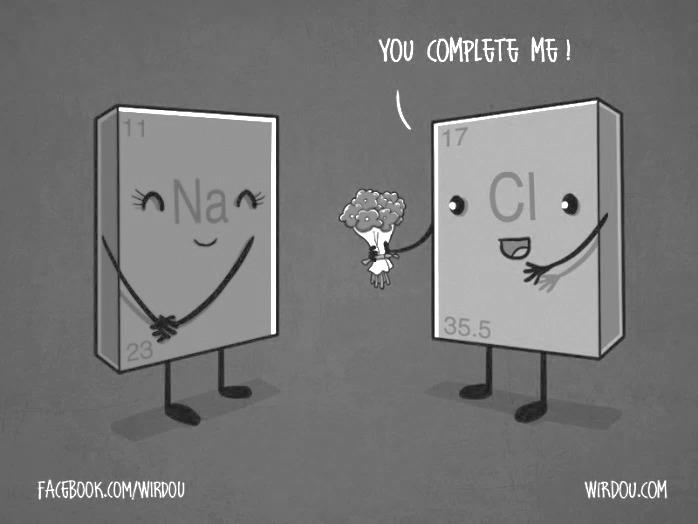 Introduction to BondingSUBSTANCE GROUP #1:For each of the following substances, place the symbol of the first element in its spot on the periodic table using red ink. Then, place the symbol of the second element in the substance in its spot on the periodic table using black ink.NaCl	LiBr	KF	ZnCl2	Fe2O3	CuI2	Al2S3QUESTIONS FOR SUBSTANCE GROUP #1:Where are all the first elements located on the periodic table (red symbols)?Based on your knowledge about the periodic table, what “classification” would you give these elements? Metal or Non-Metal?Where are all the second elements located on the periodic table (black symbols)?Based on your knowledge about the periodic table, what “classification” would you give these elements? Metal or Non-Metal?SUBSTANCE GROUP #2For each of the following substances, place the symbol of the first element in its spot on the periodic table using a red ink. Then, place the symbol of the second element in the substance in its spot on the periodic table using black ink.CCl4		P2O5		N2O4		NI3		PBr3		F2SeQUESTIONS FOR SUBSTANCE GROUP #2:Where are all the first elements located on the periodic table (red symbols)?Based on your knowledge about the periodic table, what “classification” would you give these elements?  Metal or Non-Metal?Where are all the second elements located on the periodic table (black symbols)?Based on your knowledge about the periodic table, what “classification” would you give these elements? Metal or Non-Metal?TYING IT TOGETHER:Group 1 substances are called ionic compounds and Group 2 substances are called covalent molecules. Write a simple rule that will allow you to classify compounds as ionic or covalent on the basis of what you have learned from the model.Did the subscripts (the little numbers shown in the compound formulas) provide any insight into determining whether a substance is ionic or covalent? Why or why not?ELEMENT EVALUATION:Fill in the following tables identifying the type of element present in the substance.  Use “M” for metal, and “NM” for non-metal.Types of BondsComplete the Venn diagram below with properties of ionic and Covalent Bonds: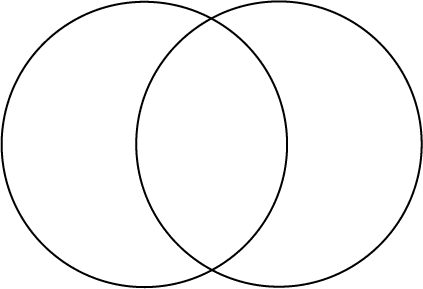 Bonds formed between two nonmetals are _______________ and involve the ____________ of electrons.Bonds formed between two metals are _______________ and involve the ____________ of electrons.Bonds formed between metals and nonmetals are ____________ and involve the ___________ of electrons.Describe the following as ionic, metallic, or covalent:NaCl		_____			Al		_____		Lithium			_____CO2		_____			C6H12O6	_____		Strontium bromide		_____Au		_____			Ti		_____		Tin (II) chloride		_____MgBr2		_____			K2O		_____		Nitrogen (IV) oxide		_____Fe		_____			CH4		_____		Hydrogen selenide		_____H2O		_____			H2S		_____		Copper (II) phosphate		_____Ca3(PO4)2	_____			PI3		_____		Lead (IV) nitrate		_____Geometry of the Ionic Crystals Introduction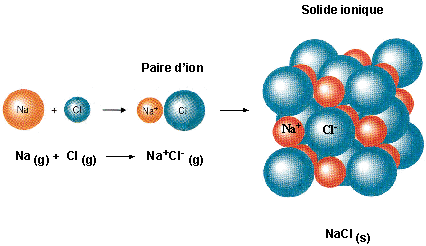 What is the electrical charge on the Na and Cl atoms in these crystals?The diagrams only show a portion of the crystal. What is the entire crystals’ charge?What force holds the crystals together?Can you identify any specific, singular NaCl molecules in the crystal? Why?NaCl is shaped like a cube. Would BaCl2 be shaped the same? Why?Ionic crystals are hard, shatter easily and are bad conductors with high melting points. Contrast ionic crystals with metallic crystals.Ionic Compound ReviewAll compounds form because elements want to form a stable _____________ of valence electrons.Ionic compounds form when __________ and _____________ ________________ electrons.An example of an ionic crystal found at home is: ________________________________Circle the properties of ionic compounds:	Hard or soft			High or Low melting point		Crystalline or not crystalline	Transfer or share		High or Low boiling point		Conductive or nonconductive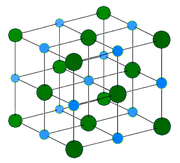 Ionic Lewis Structures IntroductionUsing your chart, draw Lewis structures for the following compounds:Lewis Dot Structures PracticeHow many valence electrons do cations show in the Lewis dot diagrams? ____   anions? ____Draw the following ionic compounds and give their formula and/or name:Lattice Energy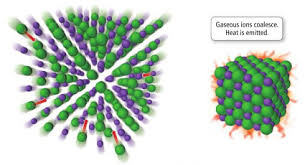 Ionic bonds contain cations and anions that have _________________ electrons and attracted each other due to their __________ charges. The strength of the ionic bond is largely due to the lattice energy. Lattice Energy is the energy released when gaseous ions create a solid ionic compound. Lattice energy depends on the charge and radii of the ions. The lattice energy will be a large value if the charges are _____________ and the radii are ___________, making the ionic compound stronger. Why will ionic compounds formed with large positive and large negative ions be stronger than those formed with +1 and -1 ions?Why will ionic compounds formed with smaller cations and anions be stronger than those formed with large ions?Which is more important: the ionic charge or the radii? Why?Draw a particle view (ions attracting) to describe your answers to questions 1-3.  Circle the compound in each set that has a stronger ionic bond. Explain your answer.LiF versus KFCaO vesus MgOLi2O versus LiCl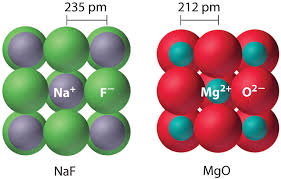 AlCl3 versus LiFDescribe which lattice will have a higher lattice energy in the picture on the right. Properties of Bonds Review1.   Use information in the table below to identify each compound as Ionic or Covalent Compounds.List the properties of Ionic compounds: _________________________________________________________List the properties of Covalent compounds: ______________________________________________________2.  For each example, check if it describes breaking or forming bonds:3.  For each example provide the molecule, bond and determine when and if it conducts electricity:4. Indicate which type of substance is described by each statement. Explain the following in terms of charged particles:liquid mercury is a good electrical conductormolten NaCl conducts electricity while solid NaCl does notan aqueous solution of KBr conducts electricity while solid KBr does notCH4 is a poor electrical conductorCovalent Lewis Dot Diagrams Introduction1. All nonmetals (with the exception of H and He) will have between ______ and _____ valence electrons. Nonmetals tend to ________ valence electrons to obtain a stable octet. When two nonmetals react they form _________________ bonds. Draw Lewis dot diagrams for the following species:		F		Cl		Br		I		O		S		Se		Te		N		P		C		2. Can these atoms create ionic bonds with one another? Will they transfer electrons to one another? Why or why not?3. If these nonmetals need 8 valence electrons to become stable, how can they obtain electrons other than transferring electrons to one another? (Think about what you would do in your life if you needed a pencil for a lab but only one member of the lab group had a pencil.)4. Show how a fluorine atom might bond with a chlorine atom in order for them both to obtain an octet. 5. Show how a fluorine atom might bond with an iodine atom in order for them both to obtain an octet. How is this similar to fluorine bonding with chlorine?6. Show how a fluorine atom might bond with an oxygen atom in order for them both to obtain an octet. Compare this bond with the previous bonds. Covalent Lewis Dot DiagramsCovalent Lewis Diagrams SummaryCompounds with 2 atoms are always ___________________shaped.Compounds with 3 atoms are either _____________ or ________ shaped.What determines which shape the molecule will take? ______________________________________Compounds with 4 atoms are ______________________ shaped.Compounds with 5 atoms are ____________________ shaped.Single bonds share _____ electrons and are  the ______________ bonds.Double bonds share _____ electrons.Triple bonds share _____ electrons and are  the ______________ bonds.Halogens always bond _______ time(s) because they have _____ valence and need ____ electrons to fill the valence.Chalcogens (oxygen’s group) always bond _______ time(s) because they have _____ valence and need ____ electrons to fill the valence.Nitrogen’s group always bond _______ time(s) because they have _____ valence and need ____ electrons to fill the valence.Carbon’s group always bond _______ time(s) because they have _____ valence and need ____ electrons to fill the valence.Hydrogen always bonds _______ time(s) because they have _____ valence and need ____ electrons to fill the valence.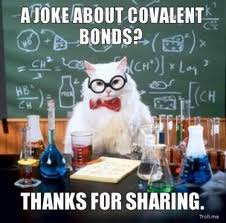 Bond Polarity Introduction         1   	          2             13          14            15           16     	17  	  18In the empty spaces of the chart above, fill in the element symbols and electronegativity values. Notice the transition metals are absent.Electronegativity values generally _______________ down a group and ____________ across a period.Metals tend to have ____________ electronegativity values and nonmetals are _____________ values.When lithium bonds with fluorine they form an ________________ bond. What is the electronegativity difference of lithium and fluorine that might help characterize the  properties they have? _____ List some of the properties:When fluorine bonds with another fluorine atom they form a ________________ bond. What is the electronegativity difference of the two fluorine atoms that might help characterize the properties they have? _____List some of the properties:When hydrogen bonds with fluorine atom they form a ________________ bond. What is the electronegativity difference of the hydrogen and fluorine atoms that might help characterize the properties they have? _____List some of the properties:HF and F2 are both ________ compounds, but they actually have some slightly different properties. F2 is not attracted to an electromagnetic field, where HF is. HF has a high boiling point, but F2 is very low. Based on the information you obtained so far, what characteristic might cause these differences?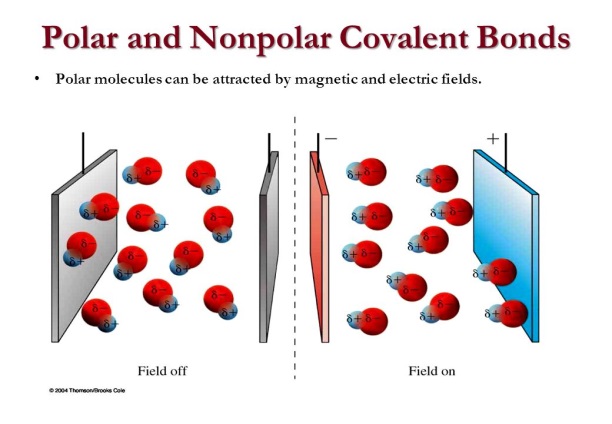 Bonding Rules:All diatomic elements such as ____, will have an electronegativity difference of ____ and have low boiling points and weak attractions with one another. These will be considered nonpolar covalent compounds. Since both atoms have the same electronegativity value, they share the electrons equally.Compounds created using nonmetals that have the same electronegativity value such as ____ and ____ will also be nonpolar covalent compounds. Since both atoms have the same electronegativity values, they share the electrons equally.Compounds created using nonmetals with similar electronegativity values in which the difference rounds to zero, (0-0.4) such as elements ____ and ____ will also be nonpolar covalent compounds. Since both atoms have similar electronegativity values, they share the electrons equally.Compounds created using nonmetals with different electronegativity values in which the difference rounds to one, (0.5-1.4) such as elements ____ and ____ will have higher boiling points and attract to each other more. These will be known as polar covalent compounds.  Since the atoms have different electronegativity values, they share the electrons unequally; the ____(more/less) electronegative element wil have the electrons more of the time and obtain a slightly ____ charge.Compounds created using metals and nonmetals will have large electronegativity differences in which the difference rounds to two, such as elements ____ and ____. These will be known as ionic compounds. Fill in the chart below: Using your table above find the electronegativity difference for each substance. If more than one bond is formed, find all differences. Then, check which bonds are present.Bonding Polarity PracticeIndicate which atom will have the positive charge and which will have the negative charge in the following polar bonds:		H-Cl			H-F			S-F			N-OOrganize the following in order from least to most polar bonds:	 HCl, HF, H2O, NH3, HIIdentify and explain each bond drawn below:For each statement check if it describes ionic, polar covalent, nonpolar covalent, or metallic bonds:Molecular PolarityFill in the chart below.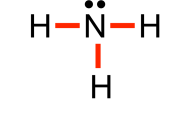 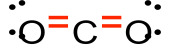 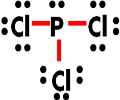 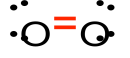 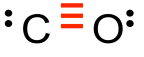 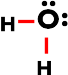 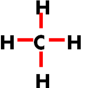 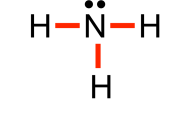 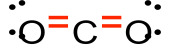 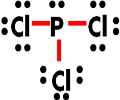 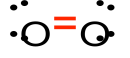 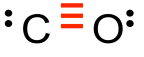 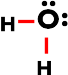 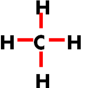 MoleculeDistribution of charge? (symmetrical or asymmetrical)Molecular Polarity (polar or nonpolar molecule)Molecular Shape (linear, pyramidal, tetrahedral, or bent)Bond Polarity (polar or nonpolar covalent)Bond Energy IntroductionWhen bonds are formed, the new substance is ____(more/less) stable and therefore the reaction will _______(absorb/release) energy. When bonds are broken, the new substances are ____(more/less) stable and therefore the reaction will _______(absorb/release) energy.When energy is released the value is ___(+/-) and labeled _________________(endo/exo)thermic.When energy is absorbed the value is ___(+/-) and labeled _________________(endo/exo)thermic.Bond Energy PracticeFor each of the reactions, draw the structure of the compounds and then find the change in enthalpy of reaction (ΔHrxn). Assume all elements and compounds are in the gas phase unless noted otherwise. H2 + Cl2  2HClN2 + 3H2  2NH3N2H4 + 2F2  N2 + 4HFBond OrderWhich species used above has the highest bond order? Why?Which species used above has the shortest bond length? Explain your answer.Compare the bond strengths of N2 and H2. Justify your answer. Intermolecular Forces NotesDefine the words to complete the following chart:Intermolecular ForcesGenerally, all physical changes involve changes ____________________ and chemical changes involve changes in _____________________________.Use forces to explain the following phenomenon:List the noble gases with their boiling points in order. They all do not bond, so why are they not all the same value?Why does gasoline (C8H18) remain in the liquid phase but our Bunsen burner gas made out of the same elements (CH4) remain in the gas phase?Why does dry ice sublime at room temperature but sugar and salt don’t even melt?Why is sodium chloride’s melting point much higher than sugar’s (C6H12O6)?Explain why this data makes sense for the last three compounds, but not the first?What is the exception for the first compound?Explain why this data makes sense for the last three compounds, but not the first?What is the exception for the first compound?Identify the intermolecular forces that exist in the following molecules.Surface tension is a result of strong intermolecular forces. Which of the compounds in question 10 has the strongest surface tension?Some perfumes only last a short time while others have lasting odors.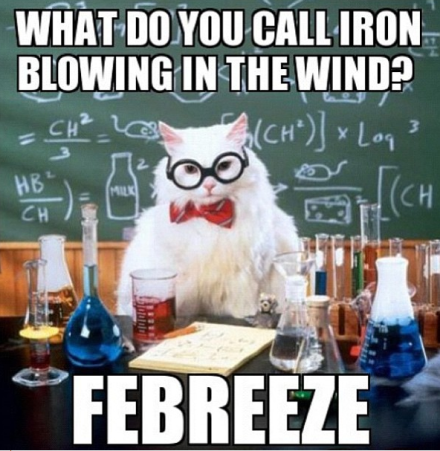 Unit 5 Bonding Chemistry ReviewINTRODUCTION TO BONDINGElements are the simplest form of matter and cannot be decomposed. Compounds can be formed between two or more elements. They can be decomposed chemically.	a.  Which of the following is a compound? 		Ne		H2O		Be		F	b.  Which of the following cannot be decomposed by chemical means? 				C12H24			NH3			Li			CS2Atoms bond in order to obtain a stable electron configuration, like noble gases, called the octet. Most atoms will gain or lose electrons in order to have eight valence electrons. However, small elements such as H, Li, and Be will settle for two valence electrons. Obtaining an octet makes the atoms more stable and they can release energy. The electrons obtain the octet by sharing or transferring electrons.	a.  Draw the Lewis dot diagram of the following elements:			Na			Mg			Al			Si				P			S			Cl			Ar	b.  Draw the Lewis dot diagram of the following ions:			Na+			Mg+2			Al+3						P-3			S-2			Cl-			c.  Explain why the metals lost electrons but the nonmetals gained electrons. _____________________	____________________________________________________________________________________	d. Explain why Ar doesn’t form an ion. ____________________________________________________	e.  Fill the blanks with release or absorb: “When atoms bond they ____________ energy. In order to 	   	     break a bond, energy must be __________________.IONIC BONDING Compounds that form between a metal and a nonmetal contain ionic bonds, transferring electrons. Ionic bonds are strong. Ionic compounds have high melting points, are generally solids at room temperature, and conduct in the liquid phase.	a.   Which of the following has ionic bonds?				NaCl		NH3		Mg	b.   Which of the following transfers electrons? 			MgBr2		Li		CO2	c.   Which of the following has a higher melting point?		Cu		C6H12		LiF	d.   Which of the following can conduct in the aqueous phase?	NO		KI		NeCOVALENT BONDING Compounds that form between two nonmetals have covalent bonds, sharing electrons. Covalent bonds are weaker than ionic bonds. Covalent compounds have low melting points, are generally gases, liquids, or powdery solids at room temperature, and never conduct. These are also known as molecular compounds.	a.  Which of the following has covalent bonds?			HF		LiCl		Rb	b.   Which of the following shares electrons?			H2O		Ag		CaCl2	c.   Which of the following can never conduct electricity? 		Kr		Rb2O		H2O	d. Which of the following has both ionic and covalent bonds?	Li		NH3		CaCO3	e. Which of the following is a molecular compound?		H2O		Mg		LiBrMETALLIC BONDING Metallic Bonds form when a metal loses their valence electrons and a “sea of mobile electrons” form that allows the metal to conduct electricity in the solid or liquid phase.	a.   Which of the following is metallic?				NaCl		NH3		Mg	b.   Which of the following has a sea of mobile electrons?		Cu		C6H12		LiF	c.   Which of the following can conduct in the solid phase?		Ne		Ag		CaCl2LEWIS STRUCTURES/GEOMETRYIonic Lewis diagrams show the ions involve in the bond, but no arrangement. Covalent Lewis diagrams show the sharing of electrons with lines representing two electrons. They form shapes such as linear, bent, pyramidal, and tetrahedral.Draw the following and give the number of shared pairs, unshared pairs, and the shape if applicable.LiF							NH3MgF2							CH4Cl2							H2OPOLARITYBonds are polar when two atoms have different electronegativities and share unevenly. The more electronegative atom has the electrons more of the time. Nonpolar bonds form when two atoms have the same electronegativity values and share equally.Label  the bonds as polar or nonpolar:NH3			CH4			Cl2				H2OMolecules are polar when the molecule is asymmetrical. They are nonpolar if the molecule is symmetrical.Label  the bonds as polar or nonpolar (Use your drawing to help you):NH3			CH4			Cl2				H2OINTERMOLECULAR FORCESIntermolecular forces are what keeps molecules together (not atoms-that’s bonds) and are responsible for phases, phase changes, surface tension and various other properties. Nonpolar molecules have the weakest attractive forces dependent on their size (the bigger the stronger). Polar molecules have stronger forces dependent on their polarity. Hydrogen bonds are a special case of polar forces between H and either F,O, or N. Molecules that are hydrogen bonded have high melting and boiling points, strong surface tension, and have closely packed particles. Which of the following has the highest melting point? 		______HF		HCl		HBr		HIWhich of the above has the lowest boiling point?			 _____Chemistry Unit 5: BondingCommon Sense Chemistry Review	 Volume 5I am transferring my knowledge to you. Isn’t it ionic? Charlie knows that melting sugar can create delicious caramel. Charlie also loves salty foods. He has an idea: melt salt and use it as a drizzle as well!Explain to Charlie- in terms of bond strength, melting points, and electrons- why melting the salt isn’t feasible.Charlie doesn’t believe you. He tries to melt salt in another pot anyway and thinks adding water will help. And then drops an electric mixer into the pot. Is it safe to pull out? Why or why not?If he dropped the mixer in the sugar melting, would he be more or less safe than the salt solution?Explain why all salts are not compressible, hard structures whereas sugar can be powdery.Nitrogen gas is a major component in the air. The amount of water vapor varies. Explain in terms of bond strength, why nitrogen gas is always present in the air and mainly non-reactive, while water vapor varies. Draw diagrams to elaborate.Sometimes it takes forever to dry off from a shower or pool, but nail polish remover dries instantly. Explain this phenomenon.Why won’t my oil and vinegar just mix already?Explain in terms of bonds and forces, why methane (CH4, cow farts) is gaseous, but a compound made of the same elements, octane (C8H18, gasoline) is a liquid.Explain why water is attracted to itself creating strong surface tension allowing lizards to run across the surface of lakes. Would water be as strong if oxygen has no lone pairs?FORMULA1ST ELEMENT (M or NM)2ND   ELEMENT(M or NM)CLASSIFICATION(Ionic or Covalent?)NaBrSF6CoBr2BaSNO2C6H6CrCl3CO2MnO2PbCl2OF2CsFElementMetal or Nonmetal?Lewis Dot Structureas an ATOMGain or lose electrons?How many e-?Lewis Dot Structureof Stable IONBecomes like which noble gas?FluorineLithiumAluminumSulfurRadiumPhosphorousLewis DiagramFormulaLewis DiagramNameSodium fluorideCsClPotassium oxideMgORubidium nitrideSrI2Calcium bromideBaSStrontium sulfideFe2O3Magnesium phosphideAg2SAluminum iodideCuOCopper (I) sulfideNiCl3Chromium (III) nitrideTiO2Manganese (IV) oxidePtCl2CompoundPhase at Room TemperatureConductivity as a pure solidConductivity as a liquid (aq or molten)Melting PointIonic or CovalentAsolidnoyes1049oCBsolidnono223oCCliquidnono20oCDsolidnoyes378oCEliquidnono-94oCFsolidnoyes650oCBreaking bondsForming bondsThe stability of the system increasesN2  N + NEndothermicI + I  I2The stability of the system decreasesExothermicType of Bond(Metallic, ionic, covalent, both ionic and covalent)Type of Molecule(metallic, ionic, molecular)Conducts electricity?(check all that apply)No       (s)       (l)      (aq)Conducts electricity?(check all that apply)No       (s)       (l)      (aq)Conducts electricity?(check all that apply)No       (s)       (l)      (aq)Conducts electricity?(check all that apply)No       (s)       (l)      (aq)Li2OAlCl3F2CH4HIFeNa3PO4CaOC (diamond)C (graphite)H2NaNH4BrKNO3O3SiO2NH3FeBr2HgCO2Type of substancea.Can conduct electricity in the solid and liquid phasesb.A soft substance whose atoms are held together by covalent bondsc.Low melting point and poor electrical conductord.Can conduct electricity when aqueous or molten (liquid)e.Can be polar or nonpolarf.Can dissolve in water to produce mobile ionsCompoundTotal valence electronsLewis DiagramShapeShared pairsUnshared pairsBond AngleH2F2O2H2OOF2NH3BCl3CH4SiF4SCl2CCl4AsF3CompoundTotal valence electrons Lewis DiagramShapeShared PairsUnshared PairsBond AngleN2H2SSiBr4PH3Cl2BF3HFH2TeI2CI4CO2HCNElectronegativity DifferenceType of Bond0.0-0.40.5-1.41.5-4.0SubstanceElectronegativity difference(s)IonicCovalentPolarNonpolarI2PCl3SiO2Br2CO2NaClCH4N2O5NH3KClNaNO3KClO3Ca(ClO3)2Type of BondExplanation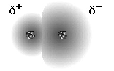 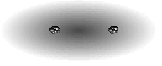 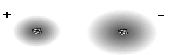 IonicPolar CovalentNonpolar CovalentMetallicA transfer of electrons between two atomsPositive nuclei dispersed in a sea of mobile electronsMetals and nonmetals bondingOne atom loses, and another atom gains electronsTwo atoms share electrons equallyMetals bonding onlyElectronegativity differences under 0.4A bond resulting from electrostatic charges between opposite charged particlesTwo atoms share elecrons unequallyNonmetals bonding onlyElectronegativity differences over 1.7London Forces/VDWDipole ForcesHydrogen BondsType of moleculeStrengthExampleMolar massBoiling Point (˚C)H2O18.0100H2S34.1-62H2Se81.0-42H2Te129.6-2Molar massBoiling Point (˚C)HF20.019HCl36.5-84HBr80.9-67HI12.9-35CompoundType of IMFH2ON2HClLiClKey Idea QuestionJustify your answer with an explanation or calculation. Confidence LevelNone         Moderate        Fully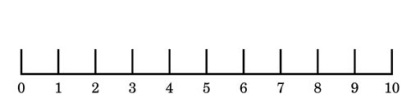 1Which describes:     Br + Br  Br2Bonds broken energy releasedBonds broken energy absorbedBonds formed energy releasedBonds formed energy absorbedPre-discussion:    Post discussion: 2Which compound contains both ionic and covalent bonds?CH3OH           c.  LiOHMgF2              d.  CO2Pre-discussion:    Post discussion:3Which compound transfers electrons to form a crystal lattice structure that can be an electrolyte in solution?NaCl                 c.  MgC6H12O6           d.  HClPre-discussion:    Post discussion:4Multiple covalent bonds are described asSharing 2 electrons Transferring 2 electronsSharing 4-6 electronsTransferring 4-6electronsPre-discussion:    Post discussion:5Which is a nonpolar molecule with polar bonds?CO2               c.  LiFCH4               d.  NH3Pre-discussion:    Post discussion:6                 Boiling Point            SolubilityXO                 20C                           NoYO                2500C                       YesState evidence confirming YO has stronger forces than XO.Pre-discussion:    Post discussion:7Show how water orients itself around the ion:                           Na+Pre-discussion:    Post discussion:8Draw the Lewis dot diagram for Cs2S. Pre-discussion:    Post discussion:9Draw Lewis dot diagrams for the following and provide their shape: Cl2      H2S      PCl3     CBr4Pre-discussion:    Post discussion:10Explain why CH4 is nonpolar and H2O is polar in terms of distribution of electrons.Pre-discussion:    Post discussion: